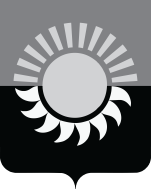 РОССИЙСКАЯ ФЕДЕРАЦИЯКемеровская область - Кузбассмуниципальное образование – Осинниковский городской округАдминистрация Осинниковского городского округаПОСТАНОВЛЕНИЕ28л						                             _______________                                                                                         № ___________В соответствии с Федеральными законами от 21 декабря 1994 г. № 68-ФЗ  «О защите населения и территорий от чрезвычайных ситуаций природного и техногенного характера», от 29 декабря 1994 г. № 79-ФЗ «О государственном материальном резерве», от 12 февраля 1998 г. № 28-ФЗ «О гражданской обороне»,  Приказом МЧС России от 1 октября 2014 г. № 543 «Об утверждении Положения об организации обеспечения населения средствами индивидуальной защиты»,  постановлением Коллегии Администрации Кемеровской области от 30 ноября 2015 г. № 387 «Об обеспечении населения Кемеровской области – Кузбасса средствами индивидуальной защиты», а так же в целях своевременной выдачи средств индивидуальной защиты населению Осинниковского городского округа в случае возникновения чрезвычайной ситуации природного и техногенного характера: 1. Внести в постановление администрации Осинниковского городского округа от 06.05.2020 года № 276-нп «Об организации обеспечения населения Осинниковского городского округа средствами индивидуальной защиты» следующие изменения:1.1. Приложение № 1 к постановлению: «Перечень пунктов выдачи средств индивидуальной защиты населению Осинниковского городского округа»,  изложить в новой редакции, согласно приложению № 1 к настоящему постановлению. 1.2. Приложение № 3 к постановлению: «Перечень пунктов ответственного хранения средств индивидуальной защиты», изложить в новой редакции, согласно приложению № 2 к настоящему постановлению.1.3. Приложение № 4 к постановлению: «Перечень организаций, выделяющих погрузочно-разгрузочные команды и автотранспорт для вывоза имущества ГО со складов мобрезерва  Администрации Кемеровской области», изложить в новой редакции, согласно приложению № 3 к настоящему постановлению.1.4. Приложение № 6 к постановлению: « Прикрепление населения к пунктам выдачи СИЗ Осинниковского городского округа», изложить в новой редакции, согласно приложению № 4 к настоящему постановлению.1.5. п. 7 изложить в новой редакции: « Руководителям организаций, на базе которых созданы пункты выдачи СИЗ, разработать документацию, наличие которой необходимо на пункте выдачи СИЗ, организовать обучение сотрудников, задействованных в работе пункта выдачи СИЗ и обеспечить готовность проведения на пункте выдачи СИЗ мероприятий по предназначению».2. Опубликовать настоящее постановление в городской общественно-политической газете «Время и жизнь» и на официальном сайте администрации Осинниковского городского округа osinniki.org.3. Постановление вступает в силу со дня его официального опубликования.Глава Осинниковскогогородского округа                                                                                                     И.В. РомановС постановлением ознакомлен,с возложенными обязанностями согласен                                                             И.В.МаксимовГ.И. Черыкова8(38471)5-13-37Приложение № 1к постановлению администрацииОсинниковского городского округа от  ____________   №__________ПЕРЕЧЕНЬПунктов выдачи средств индивидуальной защиты населению Осинниковского городского округаЗаместитель Главы городского округа-руководитель аппарата   								Л.А. СкрябинаПЕРЕЧЕНЬ пунктов ответственного хранения средств индивидуальной защиты населенияЗаместитель Главы городского округа-руководитель аппарата   								Л.А. СкрябинаПЕРЕЧЕНЬОрганизаций, выделяющих погрузочно-разгрузочные команды и автотранспорт для вывоза имущества ГО со складов мобрезерва Правительства Кемеровской области - КузбассаЗаместитель Главы городского округа-руководитель аппарата   								Л.А. СкрябинаПрикрепление населения к пунктам выдачи СИЗ Осинниковского городского округаЗаместитель Главы городского округа-руководитель аппарата   								Л.А. Скрябина№ пункта выдачи СИЗНаименование организации, создающей пункт выдачи СИЗАдрес организации1Муниципальное бюджетное образовательное учреждение «Средняя общеобразовательная школа №35»г.Осинники,  ул.50 лет Октября, 33, т.4-34-022Муниципальное бюджетное образовательное учреждение «Средняя общеобразовательная школа №31»г.Осинники,  ул.50 лет Октября, 8, т.4-37-903.Государственное профессиональное образовательное учреждение «Осинниковский политехнический техникум»г.Осинники,  ул.Победы, 54, т.5-55-604Муниципальное бюджетное учреждение дополнительного образования  «Дом детского творчества имени Зотова Виктора Андреевича»г.Осинники,  ул.Кирова 27,  т.5-38-65№п/пНаименование организацииАдрес организации1Склад резерва имущества ГО Кемеровской области – Кузбасса: г. Мыски, п. Малая Тетензаг. Мыски, п. Малая Тетенза, ул. Фасадная, 362Склад резерва имущества ГО Кемеровской области – Кузбасса: г. Калтан, п. Шушталепг. Калтан, п. Шушталеп, ул. К.Маркса, 1, корп. 3-4№ п/пПоставщик автотехникиВид автотехникиВид автотехникиВсегоРуководитель автотехники№ п/пПоставщик автотехникиавтобусгрузовойВсегоРуководитель автотехники1МБОУ «СОШ № 35»11Назначается распоряжением начальника автотранспортной службы2МБОУ «СОШ № 36»11Назначается распоряжением начальника автотранспортной службы3Управление культуры администрации Осинниковского городского округа11Назначается распоряжением начальника автотранспортной службы4Управление физической культуры, спорта, туризма и молодежной политики администрации Осинниковского городского округа11Назначается распоряжением начальника автотранспортной службы№ пункта выдачи СИЗНаименование организации, создающей пункт выдачи СИЗКатегория населения1Муниципальное бюджетное образовательное учреждение «Средняя общеобразовательная школа №35», ул. 50 лет Октября, 33Неработающее население (дети, учащиеся, пенсионеры, безработные) проживающие в  зоне возможного возникновения ЧС природного и техногенного характера (проживающие  в домах №№ 24, 28, 32, 38, 40 ул. Ефимова); бюджетные организации города, расположенные в зоне возможного возникновения ЧС природного и техногенного характера (сотрудники и дети МАДОУ Детский сад № 5 «Рябинка» - ул. Ефимова, 6)2Муниципальное бюджетное образовательное учреждение «Основная общеобразовательная школа №31», ул. 50 лет Октября, 8Неработающее население (дети, учащиеся, пенсионеры, безработные) проживающие в  зоне возможного возникновения ЧС природного и техногенного характера (проживающие  в домах №№ 34, 40/1, 40/2, 42, 44, 46, 48 ул. Ефимова, в домах №№ 130-146 ул. Нижняя Площадка)3Государственное профессиональное образовательное учреждение «Осинниковский политехнический техникум», ул. Победы, 54Неработающее население (дети, учащиеся, пенсионеры, безработные) проживающие в  зоне возможного возникновения ЧС природного и техногенного характера (проживающие по ул. Водонасосная, пер. Водонасосный, Вишневая, Воронежская, Чайковского,  в домах №№ 29, 31, 31/1, 33, 35, 37 ул. Революции, в домах №№ 2,4 ул. Ефимова)4Муниципальное бюджетное учреждение дополнительного образования  «Дом детского творчества имени Зотова В.А.», ул. Кирова, 27Неработающее население (дети, учащиеся, пенсионеры, безработные) проживающие в  зоне возможного возникновения ЧС природного и техногенного характера (проживающие по ул. Интегральная, 1-й пер. Интегральный, 2-й пер. Интегральный, 3-й пер. Интегральный, ул. Огородная,  в домах №№ 41-119 ул. М. Горького, 3-й пер. М.Горького, 4-й пер. м.Горького, 5-й пер.М.Горького,  в домах №№ 1-29 ул. П.Морозова, в домах №№ 3,5 ул. Волочаевская, ул. Добролюбова, ул. Школьная, ул.Станционная, пер. Логовой, ул. Береговая, ул. Вокзальная, пер. Вокзальный); бюджетные организаций города, расположенные в районе возможного возникновения ЧС природного и техногенного характера (персонал и учащиеся МБОУ «Общеобразовательная школа № 21» - ул. Вокзальная,13)